Appendix E1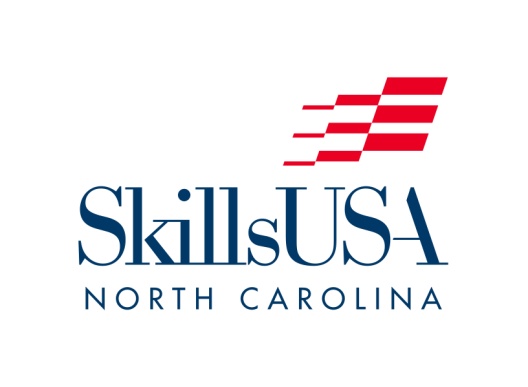 LEVEL 1 / BEGINNER CONTEST VERIFICATION  FORMContestant:  _______________________________________________________________School:  ___________________________________________________________________Contest:  __________________________________________________________________I do hereby acknowledge that the contestant listed above –___ has not taken a Level II course in the content area listed above, and___ is not currently enrolled in a Level II course in the content area listed above.(Both boxes must be checked in order to qualify for a Level 1 skill contest.)Signatures:_______________________________	________________________________(Student Signature)				(Print Name)_______________________________	________________________________(Advisor Signature)				(Print Name)_______________________________Date** PLEASE NOTE:This form is required for ALL Level 1 contests – Automotive-Beginner, Carpentry 1, Drafting 1, Electrical Construction Wiring 1, Firefighting Basic, Internetworking 1, and Masonry 1.  Cosmetology Beginner Skills must have less than 450 hours.This completed and signed form MUST be brought with contestant to the contest orientation.  Failure to provide this Verification Form to contest chairperson will result in a point deduction.